        REPUBLIQUE DU SENEGAL                Un Peuple – Un But – Une Foi                                    					Genève, le 24 janvier 2023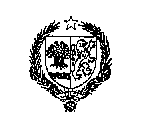     MISSION PERMANENTE DU SENEGALAUPRES DE L’OFFICE DES NATIONS UNIES 	                    ************            AMBASSADE EN SUISSE                          Projet de déclaration de la délégation sénégalaise lors de l’EPU de la République de Corée (le 26 janvier 2023)Vérifier au prononcéMonsieur le Président,          La Délégation sénégalaise souhaite une chaleureuse bienvenue à la Délégation sud-coréenne et la félicite pour la présentation de son rapport national au titre de cette 42ème session de l’EPU.          Ma délégation se réjouit des efforts soutenus des Autorités sud-coréennes pour l’application des recommandations reçues lors du troisième cycle de l’EPU         Le Sénégal salut également la mise en œuvre de plans d’action nationaux pour répondre aux exigences liées aux questions relatives aux droits de l’homme.         Dans un esprit constructif, ma délégation souhaiterait faire les recommandations ci-après :Envisager la ratification de la Convention internationale sur la protection des droits de tous les travailleurs migrants et des membres de leur famille ;Continuer le renforcement des mesures visant à garantir une meilleure prise en charge pour les personnes vivant avec le VIH.Pour conclure, le Sénégal souhaite plein succès à la République de Corée dans la mise en œuvre des recommandations acceptées.Je vous remercie